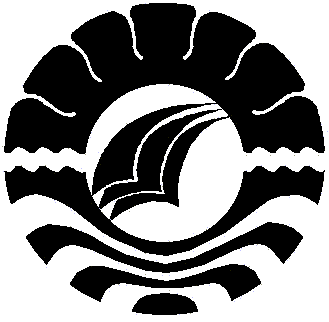 SKRIPSIPENGGUNAAN ALAT PERMAINAN EDUKATIF SPINDLE BOXESDALAM MENINGKATKAN KEMAMPUAN MENGENALKONSEP BILANGAN PADA ANAK AUTIS KELAS 1DI UPT PENDIDIKAN SLBN 1 MAKASSARVIKHA N. AYYUB KARTINAJURUSAN PENDIDIKAN LUAR BIASAFAKULTAS ILMU PENDIDIKANUNIVERSITAS NEGERI MAKASSAR2018SKRIPSIPENGGUNAAN ALAT PERMAINAN EDUKATIF SPINDLE BOXESDALAM MENINGKATKAN KEMAMPUAN MENGENALKONSEP BILANGAN PADA ANAK AUTIS KELAS 1DI UPT PENDIDIKAN SLBN 1MAKASSARDiajukan untuk Memenuhi Sebagian Persyaratan Guna Memperoleh Gelar Sarjana Pendidikan Pada Jurusan Pendidikan Luar Biasa Strata Satu Fakultas Ilmu Pendidikan Universitas Negeri MakassarOLEH:VIKHA N. AYYUB KARTINANIM. 1345040009JURUSAN PENDIDIKAN LUAR BIASAFAKULTAS ILMU PENDIDIKANUNIVERSITAS NEGERI MAKASSAR2018